165th GOREY REGATTAOrganising Authority (OA): Gorey Regatta Association (GRA)Friday 8th to Sunday 10th July 2022Jersey, Channel IslandsSailing Instructions (SIs)RULES - the event is governed by the rules as defined in The Racing Rules of Sailing (RRS).CHANGES TO SAILING INSTRUCTIONS - any change to the sailing instructions will be posted before 0800 hours on the day it will take effect except that any change to the schedule of races will be posted before 2000 hours on the day before it will take effect.COMMUNICATIONS WITH COMPETITORSNotices to competitors will be posted on the official notice board located at www.goreyregatta.org;The Race Committee will make courtesy broadcasts to competitors in the cruiser/racer, dayboat and sport catamaran classes on VHF Channel 8. Non receipt of any such broadcast, for whatever reason, shall not provide grounds for a request for a hearing;The Race Committee may communicate with competitors in other classes via the Beach Officer or guard boats;The Race Office is located at the Gorey pier head tower. E-mail: info@goreyregatta.org. SIGNALS MADE ASHOREFor the feeder race to Gorey on Saturday 9th July signals made ashore will be displayed on the St Helier YC signal mast or the Club’s start hut signal mast, depending on the signal to be made;At Gorey, signals will be displayed from the Race Office.SCHEDULE OF RACESSaturday 9th and Sunday 10th July – racing for all classes as indicated in Schedule 1;For all classes, the start times for any second and third races are subject to change. CLASS FLAGS - class flags (warning signals)  will be displayed from the Race Office, as indicated in Schedule 1.RACING AREA - except for coastal races between Gorey and St Helier on Saturday 9th July, the racing area will be in the Royal Bay of Grouville.COURSESCourses will comprise a combination of laid and fixed marks,  as illustrated in Appendix 1;Course numbers will be displayed on a ‘hymn’ board on the pier head with the mark identification numbers to be read from left to right;The background colour of a number will indicate the side on which the relevant mark is to be passed or rounded; green means ‘pass or round the indicated mark to starboard’; red means ‘pass or round the indicated mark to port’;When Roman numeral ‘II’ is displayed at the end of a number sequence it means that boats shall sail twice around the course passing through the finishing line in the direction of the next mark before commencing the second round;Courses may be shortened at any mark by a race committee boat displaying code flag ‘S’ stationed adjacent to the mark. Boats shall sail between the race committee boat and the mark to finish. When a class flag is also displayed, the shortened course applies to that class only; For cruiser/racer classes, the intention to shorten a course may be announced on VHF Channel 8.MARKSThe positions of fixed and approximate positions of laid marks are shown in Appendix 1;Laid marks will be yellow or orange cylindrical or pyramid inflatable buoys.THE STARTRaces will be started using RRS 26;The starting line will be the transit created by two poles mounted on the north side of the Regatta Office. The rear pole will display a white cross and the front pole an orange triangle;Boats shall pass between the pier and the orange outer distance mark to start. (Note: This mark is not part of the starting line transit);A boat that does not start within the five minute period following her starting signal will be scored ‘Did Not Start’ (DNS) without a hearing. This changes RRS A5.1 and A5.2.THE FINISH – the finishing line will be between a pole displaying a blue flag on the race committee finish boat marking the port end and the outer distance mark at the starboard end of the line.PENALTY SYSTEM - for the Dayboat, Windsurfer and Sport catamaran classes, RRS44.1 is changed so that the Two-Turns penalty is replaced by the One-Turn penalty.TIME LIMIT - except for when code flag ‘W’ is displayed to an individual boat, boats failing to finish within 30 minutes after the first boat in their class sails the course and finishes will be scored Did Not Finish (DNF) without a hearing. This changes RRS 35, A4.1 and A5.HEARING REQUESTSHearing request forms are available from the Beach Officer and Race Office;Protests and requests for redress or reopening shall be delivered to the Race Office within the  time limit appropriate to the class;The protest time limit is thirty minutes after the last boat in the class has finished the last race of the day. Protests are to be submitted on a protest form and delivered to the Beach Officer or Race Office with a fee of £5.00. The fee will be donated to Regatta funds in the event of an unsuccessful protest or claim for redress;Notices will be posted no later than 30 minutes after the protest time limit to inform competitors of hearings in which they are parties or named as witnesses and where the hearings will be held;Notices of protests by the race committee or protest committee will be posted to inform boats under RRS 61.1(b). Such notices will be posted no later than 90 minutes after the last boat has finished the last race of the day SCORING - the low point scoring system of RRS Appendix A4 will apply.SAFETY REGULATIONSA tally system will operate for the dinghy and windsurfer classes. Boats not shown on the tally list will be scored Did Not Compete (DNC);Whilst observing the provisions of SI 10.4, all boats should sail in the vicinity of the starting area for identification purposes, prior to racing;A boat that retires from a race shall endeavour to notify the Race Committee (VHF Channel 8, guard boat or Beach Officer) at the first reasonable opportunity.EQUIPMENT AND MEASUREMENT CHECKSA boat or equipment may be inspected at any time for compliance with the class rules, the Notice of Race and Sailing Instructions; When instructed by a race official on the water, a boat shall proceed to a designated area for inspection.OFFICIAL VESSELS - support vessels may be identified by displaying a green flag.RESULTS AND PRIZESThe Prize-giving will be held at The Ranch, Gorey Village, from 1900 hours Sunday 10th July;Perpetual trophies will be awarded as indicated in Schedule 1;A Gorey Regatta Overall Trophy will be awarded to the windsurfer with the lowest overall score for all races sailed over the Regatta;The Horton Trophy will be awarded to the multihull cruiser with the lowest overall score for all races sailed over the Regatta;Place prizes will be awarded in each Class, as follows:Where three boats are entered – first and second prizes only;Where four boats are entered – first, second and third prizes only;Special prizes may be awarded at the discretion of the Race Committee and the sponsor;The Gorey Cup will be awarded to the first junior(s) in the Norman Challenge Cup race. In 2-man boats both helm and crew shall be juniors. ‘Juniors’ are competitors born in 2006 or later;Perpetual trophies must not leave Jersey.RISK STATEMENT - RRS 3 states: ‘The responsibility for a boat’s decision to participate in a race or to continue to race is hers alone.’  By participating in this event each competitor agrees and acknowledges that sailing is a potentially dangerous activity with inherent risks.  These risks include strong winds and rough seas, sudden changes in weather, failure of equipment, boat handling errors, poor seamanship by other boats, loss of balance on an unstable platform and fatigue resulting in increased risk of injury.  Inherent in the sport of sailing is the risk of permanent, catastrophic injury or death by drowning, trauma, hypothermia or other causes. By taking part in the event, each competitor agrees and acknowledges that:They are aware of the inherent element of risk involved in the sport and accept responsibility for the exposure of themselves, their crew and their boat to such inherent risk whilst taking part in the event;They are responsible for the safety of themselves, their crew, their boat and their other property whether afloat or ashore;They accept responsibility for any injury, damage or loss to the extent caused by their own actions or omissions;Their boat is in good order, equipped to sail in the event and they are fit to participate;It is their responsibility to familiarise themselves with any risks specific to this venue or this event drawn to their attention in any rules and information produced for the venue or event and to attend any safety briefing held for the event;The provision of a race management team, patrol boats and other officials and volunteers by the event organiser does not relieve them of their own responsibilities.INSPECTIONS - the fact that race officials may conduct inspections of a boat does not reduce the responsibilities of each competitor set out in these Sailing Instructions.INSURANCE - each participating boat shall be insured with current third party liability insurance with a minimum cover of £3,000,000 (three million pounds sterling or the equivalent in euros) per incident; this insurance shall include racing cover.LOGICALIS 165th GOREY REGATTADECLARATIONClasses 1, 2 & 3 Races from Gorey to St HelierSaturday 9th July 2022 Each boat is to record her finishing time and send it to ‘theraimbaults@gmail.com’ as soon as possible after finishing and no later than 2200 hours.This hard copy is to be retained by the Person-in-Charge and produced to the Race Committee in the event of any protest proceedings in which the boat may be involved or is a witness. Declaration by the Person-in-Charge: I declare that the Race was sailed in accordance with the Sailing Instructions and all other rules that govern the event.Schedule 1LOGICALIS 165th GOREY REGATTASATURDAY(High Water: 1453 hours; Height 8.6m)LOGICALIS 165th GOREY REGATTASUNDAY (High Water: 1603 hours; Height 9.1m)APPENDIX 1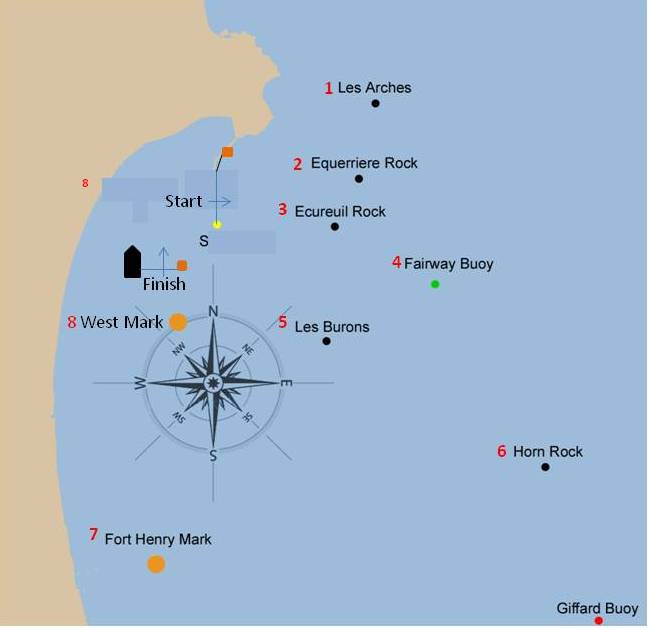 GOREY REGATTA RACE MARKSNote: fixed marks are shown in their charted positions. The positions of laid marks may vary significantly from the positions indicated in the table. Boat: Boat: Sail No:Finishing time: Hours:                        Minutes:                        Seconds:Hours:                        Minutes:                        Seconds:Boat ahead: Boat ahead: Boat ahead: Boat astern:Boat astern:Boat astern:Person-in-Charge’s signature: Person-in-Charge’s signature: Person-in-Charge’s signature: Date: Date: Date: 